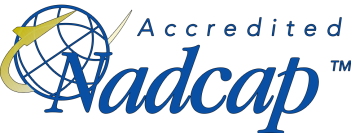 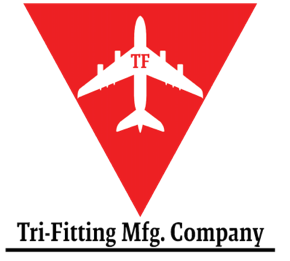 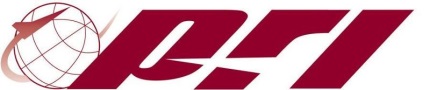 FM-020 Rev AQUALITY POLICYPOLICA DE CALIDADTri-Fitting Mfg. Company will meet all customer and other requirements and deliver high quality products on time.Tri-Fitting Mfg. is committed to continual improvement t through training, creating an environment of total quality consciousness, and meeting quality objectives.Tri-Fitting Mfg. Company cumplirá con los requisitos del cliente y entregara productos de alta calidad a tiempo.  Tri-Fitting Mfg. Está confiado en mejorar el entrenamiento, continuara creando un ambiente sentido total de la calidad, y resolviendo objetivos para la calidad.QUALITY OBJECTIVES OBJECTIVOS DE CALIDAD • Customer ReturnsGoal: No More than 4 per year• On-Time Delivery Goal: 70% or better• Supplier Quality RatingGoal: 91% or betterSupplier Delivery RatingGoal: 91% or better•No mas de 4 rechasos de producto por año• Mas de 70% de nuestras ordenes deben de llegar a tiempo al cliente• Cuidar y ser consientes de la calidad de nuestros proveedores. (Jenco, IT Tapping, Webber etc) 